OFFRE D’EMPLOI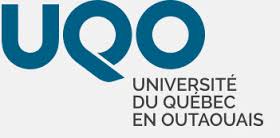 Concours no 2020-01Le 17 janvier 2020PROFESSEURE OU PROFESSEUREN GÉNIE ÉLECTRIQUEPoste menant à la permanenceLe Département d’informatique et d’ingénierie de l’Université du Québec en Outaouais sollicite des candidatures en vue de pourvoir à un poste de professeur régulier en génie électrique.La personne recherchée doit être titulaire d’un doctorat en génie électrique ou dans un domaine connexe, avec une spécialisation en photonique et optoélectronique ou réseaux électriques intelligents ou radiofréquences et microsystèmes. Toutefois, les candidats qui se démarqueront nettement dans une autre spécialisation du génie électrique seront aussi considérés. La personne dont la candidature sera retenue doit démontrer un excellent potentiel en recherche et en enseignement universitaires à tous les cycles, posséder des aptitudes à l’encadrement d’étudiants à tous les cycles et être disposée à offrir des services à la collectivité. Elle devra faire preuve d’une bonne connaissance de la langue française, orale et écrite. Elle doit également être membre de l’ordre des ingénieurs du Québec, ou y être admissible. Traitement : 	Selon les dispositions de la Convention collectiveSite de travail :	GatineauEntrée en fonction :	1er mai 2020 ou selon toute entente avec l’UniversitéLes personnes intéressées sont priées de faire parvenir leur dossier de candidature comprenant un curriculum vitae détaillé, une lettre de présentation, des attestations d’études pertinentes, un maximum de quatre publications des plus significatives et les coordonnées de trois répondants. Le dossier de candidature doit être acheminé avant 16 h 30 le 7 février 2020, à l’attention de :Madame Nadia Baaziz, directriceDépartement d’informatique et d’ingénierieUniversité du Québec en OutaouaisCase postale 1250, succursale HullGatineau (Québec) J8X 3X7Courriel : depinfo@uqo.caTéléphone : 1 819 595-3900, poste 1600 Note : Conformément aux exigences relatives à l’immigration au Canada, ces postes sont offerts en priorité aux citoyens canadiens et aux résidents permanents du Canada.L'Université souscrit aux programmes d'accès à l'égalité en emploi et d'équité en matière d'emploi et invite les femmes, les membres des minorités visibles, des minorités ethniques, les autochtones et les personnes handicapées à présenter leur candidature.